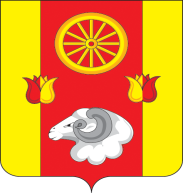 Администрация Киевского сельского поселенияРАСПОРЯЖЕНИЕ15.01.2020г.	                                                       № 3                                                с.КиевкаО внесении изменений в распоряжение Администрации Киевского сельского поселения от 01.06.2013г. №24                На основании протокола заседания  комиссии по вопросам стажа муниципальной службы лицам, замещавшим муниципальные должности и должности муниципальной службы в администрации Киевского сельского поселения для назначения государственной пенсии за выслугу лет от 15.01.2020 года №1      1.пункт 2 распоряжения Администрации Киевского сельского поселения от 01.06.2013 №24 «Об установлении государственной пенсии за выслугу лет Блохиной В.Г.» изложить в следующей редакции:      п.2.Определить к трудовой пенсии     по старости       в размере   23992 рубля 46 копеек в месяц государственную пенсию за выслугу лет в размере   6995 рубль 30 копеек в месяц, исходя из общей суммы трудовой пенсии и государственной пенсии за выслугу лет в размере 30987    руб.  76   коп., составляющей 75%    от  80% среднемесячного денежного содержания 2. Начальнику сектора экономики и финансов Макаровой Анне Александровне произвести перерасчет выплаты государственной пенсии за выслугу лет с 01.01.2020 года Блохиной Валентине Григорьевне.3.Контроль за исполнением настоящего распоряжения оставляю за собой..Глава Администрации Киевского сельского поселения _____________________                            Г.Г.Головченко